Перечень работ по текущему  ремонту общего имущества многоквартирного дома 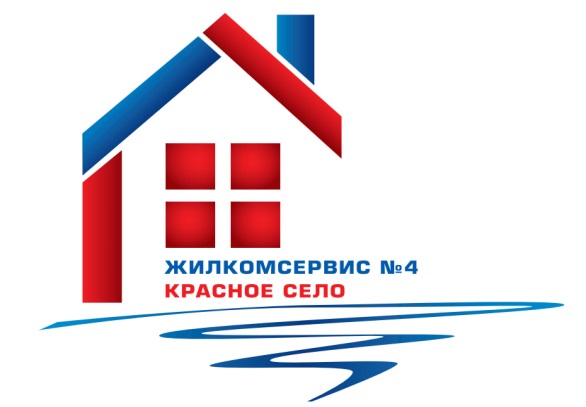 на 2015 годАдрес:                                                       ул. Октябрьская, д. 11№ п/пНаименование работ № п/пНаименование работ 1Замена задвижки в колодце на ХВ2Аварийно-восстановительные работы